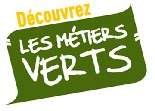 Dates : ____/____/_____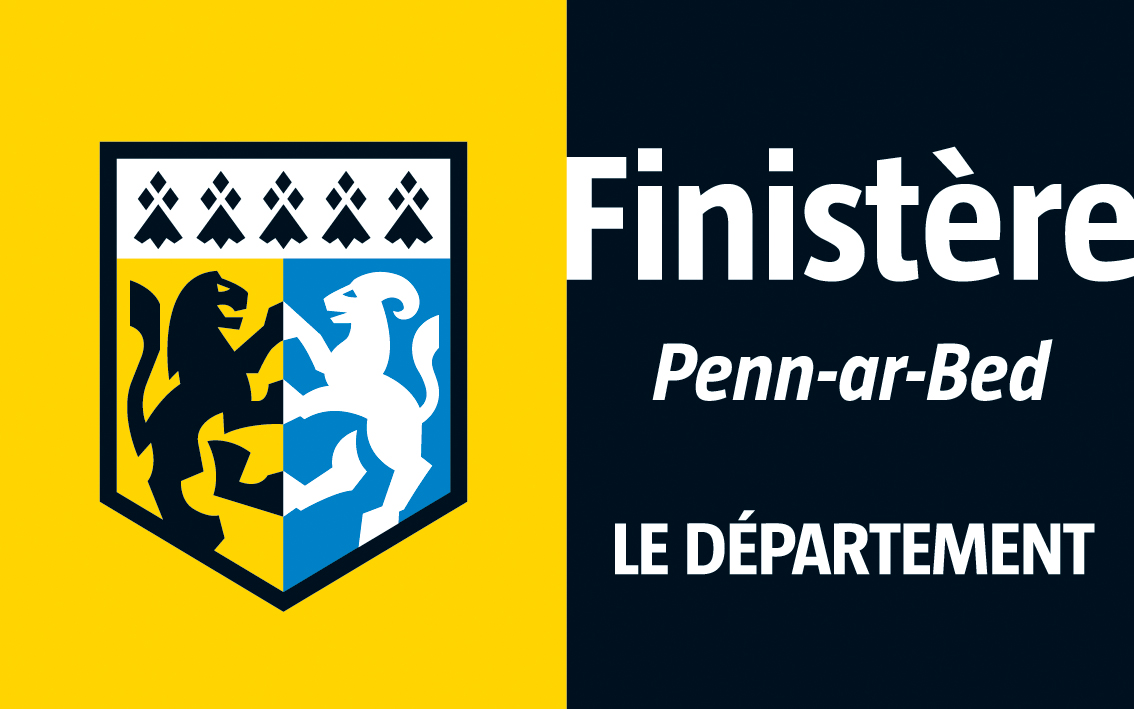 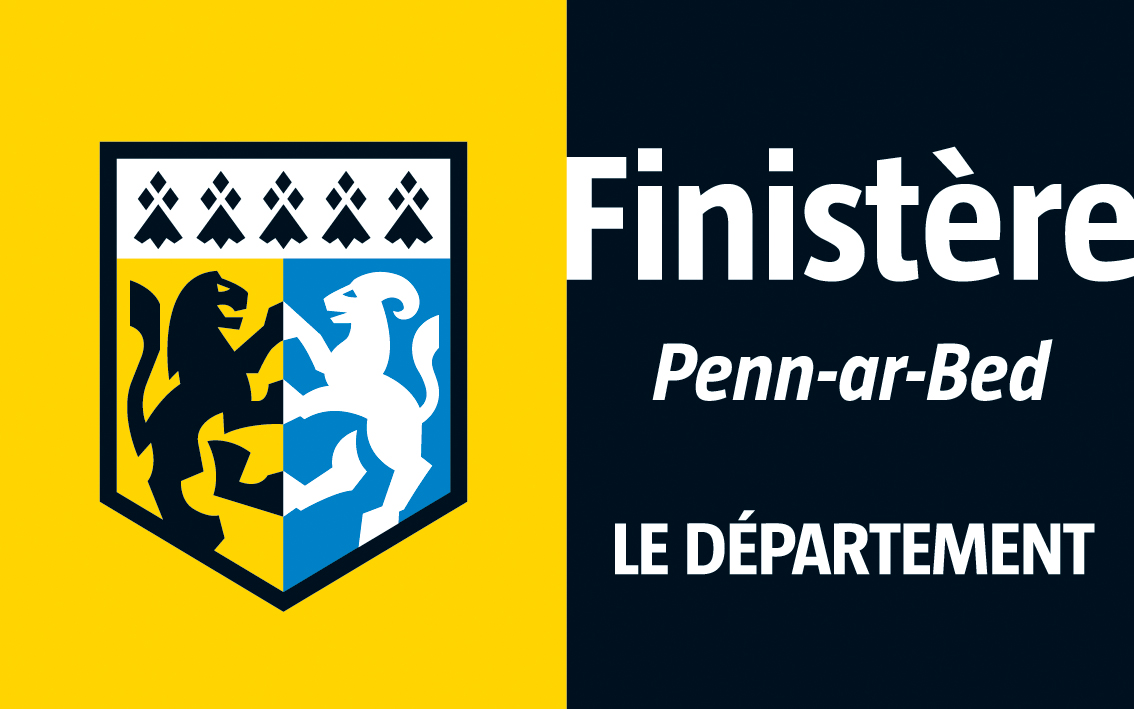            Action menée avec l’appui du Conseil Départemental du Finistère         SignaturesEtablissement Nom de l’établissementEtablissement CommuneEtablissement Nom du contactIntervenantOrganisme IntervenantNom de l’intervenantTémoin professionnelNomTémoin professionnelCommuneAction réaliséeClasse de :Nombre d’élèves présents :Thème choisi : Si visite, quelle production : Durée :